Hjælp til læsning af artikel fra Aktuel NaturvidenskabUdarbejdet af Anne Marie Rasmussen, Viborg KatedralskoleEksemplerne gives med udgangspunkt i artiklen Når musklerne ældes fra nr. 6 2017 
af Kathrine Bjerregaard NielsenSkim artiklen igennem Gennemlæsning Under læsningen – understreg svære ord og fagtermerEfter læsningen – Lav en tabel eller lignende med de understregede ord. Find betydningen og formuler dette med dine egne ord.GennemlæsningUnder læsningen – Nærlæs et enkelt afsnit ad gangenEfter læsningen – Nedskriv de vigtigste pointer fra afsnittet, med dine egne ordGennemlæsningUnder læsningen – Nærstudér hver enkelt figur og dertilhørende tekstEfter læsningen – Print figurerne eller klip dem over i et program, hvor i kan skrive noter eller markere direkte på figuren.Hvilken type figur er det? (Tabel, graf, illustration etc.)Inddel evt. Figuren i områder og bestem dig for en læseretningBeskriv hvad de enkelte områder viser med egne ord i den læserækkefælge, du har bestemt dig for.Eksempler 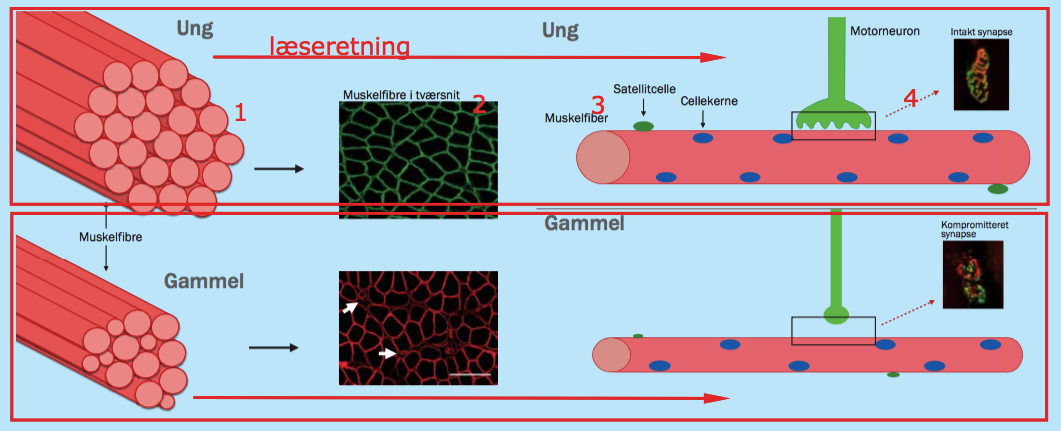 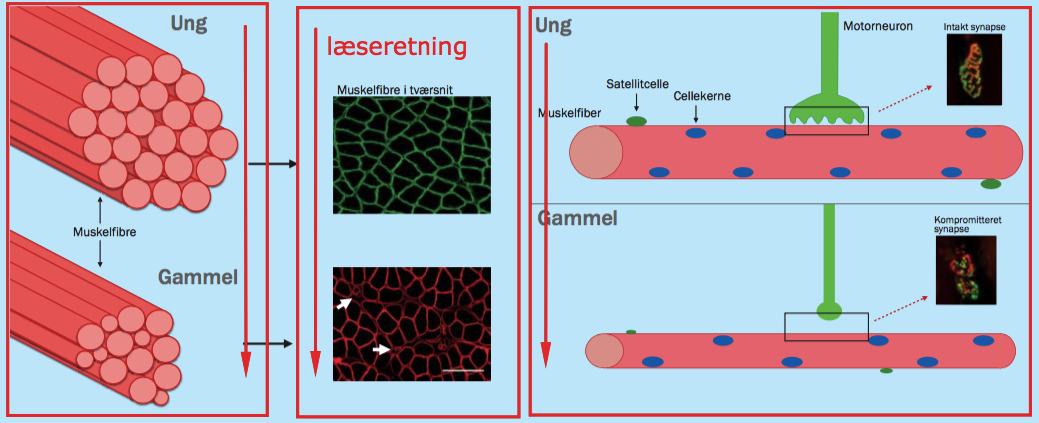 Sammensætning af elementerLav en overskuelig plan/disposition for gennemgang af artiklens afsnit og figurerDet er ikke et krav, at præsentationen skal foregå i samme rækkefølge som artiklen.Der må også godt inddrages andet materiale undervejsLæseformålLæseformålHvad er artiklens overordnet tema?Hvad er forfatterens formål? Hvad vil vedkommende overordnet fortælle?Restitution Hvile efter træning, hvor kroppen og musklerne kan genopbygge sig selvBindevævVæv der støtter kroppens forskellige væv og organerMuskelfiberMuskelcelleSatellitcellerStamceller til musklerneEtc.Indledning Præstation topper i 20 års alderen, og herefter går det gradvist tilbageNår vi er 80 år gamle, har vi mistet omkring 50 % af vores muskelmasse  Musklernes erstattes af andre vævEtc.Mystisk celledødMuskelfibre på skrumpMuskelkvaliteten falder med alderenVi skal gøre en aktiv indsatsEx. 1 Tema - MusklerEx. 1 Tema - MusklerAfsnit i artikelFigurer + ekstramaterialeIndledning/introduktion  Graf med 100-meter tiderMusklernes opbygning + virkning Figur fra artikel suppleret med lærebog Musklernes erstattes af andre vævMystisk celledødMuskelfibre på skrumpFigur – Aldersbetingede ændringerMuskelkvaliteten falder med alderenVi skal gøre en aktiv indsatsFigur – Muskelaldringens onde cirkelAfslutningEksempler på mennesker, der har sænket udviklingen af den onde cirkel og hvordan.Ex. 2 Tema – Når kroppen ældesEx. 2 Tema – Når kroppen ældesAfsnit i artikelFigurer + ekstramaterialeIndledning/introduktion  Jagtens på ungdommens kilde – eksempler på artikel overskrifter Hvilke forskellige forklaringer/hypoteser findes der om aldring?Vi skal gøre en aktiv indsats Kan vi bremse aldring?Figur – Muskelaldringens onde cirkelMuskelfibre på skrumpFigur – Aldersbetingede ændringerMystisk celledødMuskelkvaliteten falder med alderenMusklernes erstattes af andre vævHvordan hænger det sammen med symptomer, der følger med stigende alder?AfslutningHvor langt er forskningen på området? http://illvid.dk/mennesket/aldring/aldring-forskerne-goer-gamle-mus-unge-igen Ex. 3 Tema – Fup og fakta om træningEx. 3 Tema – Fup og fakta om træningAfsnit i artikelFigurer + ekstramaterialeIndledning/introduktion  Opstille liste over nogle af de udsagn der findes om forskellige træningsmetoderMusklernes opbygning + virkning Figur fra artikel suppleret med lærerbogMuskelfibre på skrumpFigur – Aldersbetingede ændringerMuskelkvaliteten falder med alderenVi skal gøre en aktiv indsatsFigur – Muskelaldringens onde cirkelMusklernes erstattes af andre vævMystisk celledødHvordan kan forskellige træningsmetoder påvirke den onde cirkel (herunder restitution efter træning)AfslutningDe bedste råd i forhold til træning